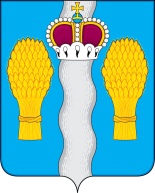 АДМИНИСТРАЦИЯ(исполнительно-распорядительный орган)муниципального района «Перемышльский район»ПОСТАНОВЛЕНИЕс. Перемышль  «20»июля 2020г.                                                   № 517О внесении изменений и дополненийв   постановление администрациимуниципального района«Перемышльский район»от 26февраля 2020года №136  «Об утверждении муниципальной программымуниципального района «Перемышльский район»«Развитие культуры в муниципальном районе «Перемышльский район»   В соответствии   со ст. 179 Бюджетного кодекса Российской Федерации,  Федеральным Законом от 06.10.2003г. №131-ФЗ «Об общих принципах организации местного самоуправления в Российской Федерации», согласно Постановлению администрации муниципального района Перемышльский район» от 11октября2019года №745 «Об утверждении Порядка принятия решения о разработке муниципальных программ муниципального района «Перемышльский район», их формирования и реализации и Порядка проведения оценки эффективности реализации муниципальных программ муниципального района «Перемышльский район», Уставом муниципального района «Перемышльский район», утвержденного  Решением Районного Собрания муниципального района «Перемышльский район» от 01.07.2005г. №136, администрация  муниципального района,ПОСТАНОВЛЯЕТ:1.Внести   изменения и дополнения в паспорт муниципальной программы к постановлению администрации муниципального района Перемышльский район» от 26февраля 2020года №136 следующего содержания:1.1.В Разделе 3. «Обобщенная характеристика основных мероприятий муниципальной программы, таблицу «Перечень мероприятий муниципальной программы муниципального района «Перемышльский район» «Развитие культуры в муниципальном районе «Перемышльский район» Паспорта муниципальной программы муниципального района «Перемышльский район» «Развитие культуры в муниципальном районе «Перемышльский район»  изложить в следующей редакции:       "Перечень мероприятий муниципальной программы   муниципального района "Перемышльский район"«Развитие культуры в муниципальном районе «Перемышльский район»1.2. пункт 8. «Объемы финансирования подпрограммы «Сохранение и развитие традиционной культуры на территории муниципального района «Перемышльский район» за счет бюджетных ассигнований»  паспорта подпрограммы пункта 5.1 раздела 5, изложить в следующей редакции:  « "1.3. Подпункт 5.1.3. «Объем финансирования подпрограммы», пункта 5.1. Раздела 5   изложить в следующей редакции: ««1.4. Подпункт 5.1.5. «Перечень мероприятий муниципальной  подпрограммы «Сохранение и развитие традиционной культуры на территории муниципального района «Перемышльский район», пункта 5.1.раздела 5 «Подпрограммы муниципальной программы», изложить в следующей редакции:«5.1.5.Перечень мероприятий муниципальной подпрограммы    «Сохранение и развитие традиционной культуры на территории муниципального района «Перемышльский район» 2. Настоящее постановление вступает в силу с момента его опубликования  и распространяется на правоотношения с 20 июля 2020года.3.Контроль за исполнением постановления возложить на  заместителя Главы администрации муниципального района «Перемышльский район» И.Г. Гусева.Зам. Главы администрациимуниципального района                                                               В.Л. Голубев№п/пНаименование мероприятияСроки реализацииУчастник подпрограммыИсточники финансированияСумма расходов. всего(тыс.руб)В том числе по годам реализации программы(тыс. рублей)В том числе по годам реализации программы(тыс. рублей)В том числе по годам реализации программы(тыс. рублей)В том числе по годам реализации программы(тыс. рублей)В том числе по годам реализации программы(тыс. рублей)В том числе по годам реализации программы(тыс. рублей)№п/пНаименование мероприятияСроки реализацииУчастник подпрограммыИсточники финансированияСумма расходов. всего(тыс.руб)2020202120222023202420251Основное мероприятие «Обеспечение реализации и контроля МП «Развитие культуры в МР «Перемышльский район»2020-2025гг Отдел культуры,молодёжи и спорта администрации МР «Перемышльский район»  Бюджет муниципального района «Перемышльский район»38497,2356658,2106367,8056367,805 6367,805 6367,805 6367,805  2 Центральный аппарат2020-2025ггОтдел культуры,молодёжи и спорта администрации МР «Перемышльский район»Бюджет муниципального района «Перемышльский район»15831,018  2638,5032638,5032638,503 2638,503 2638,503 2638,503  3Учебно-методические кабинеты, централизованные бухгалтерии, группы хозяйственного обслуживания2020-2025ггБюджет муниципального района «Перемышльский район»   14320,547 2628,7622338,357 2338,3572338,357 2338,357 2338,357  4Исполнение полномочий  поселений по созданию условий по организации досуга и обеспечения жителей поселения услугами организации культуры2020-2025ггБюджет сельских поселений8345,67 1390,9451390,945 1390,945 1390,945 1390,945 1390,945  5Подпрограмма «Развитие библиотечного обслуживания населения МР «Перемышльский район»Расходы на обеспечение деятельности (оказание услуг) библиотечной системы2020-2025ггМуниципальное казённое учреждение культуры «Межпоселенческая централизованная библиотечная система Перемышльского района»Бюджет муниципального района «Перемышльский район»
 65849,048 11116,50810946,50810946,50810946,50810946,508 10946,5086Подпрограмма «Сохранение и развитие традиционной культуры на территории МР «Перемышльский район»2020-2025ггМуниципальное казённое учреждение культуры «Культурно-досуговый центр Перемышльского района»Бюджет муниципального района «Перемышльский район»141390,99325709,16727023,71922493,78822054,77322054,77322054,7737Государственная поддержка отрасли культуры (обеспечение учреждений культуры в рамках федерального проекта «Обеспечение качественного нового уровня развития инфраструктуры культуры специализированным автотранспортом для обслуживания населения, в том числе сельского населения2020-2025ггМуниципальное казённое учреждение культуры «Культурно-досуговый центр Перемышльского района» Областной бюджетБюджет муниципального района “Перемышльский район”4709,732523.304-4709,732523.3048Расходы на обеспечение деятельности(оказание услуг) учреждений культуры2020-2025ггМуниципальное казённое учреждение культуры «Культурно-досуговый центр Перемышльского района»Бюджет муниципального района «Перемышльский район»42098,897339,376519,9757023,3027072,0817072,0817072,0819Проведение мероприятий в сфере культурыЗакупка товаров. работ и услуг для обеспечения государственных (муниципальных )нуждМуниципальное казённое учреждение культуры «Культурно-досуговый центр Перемышльского района»Бюджет муниципального района «Перемышльский район»3000,0500,0500,0500,0500,0500,0500,010Исполнений полномочий поселений по  созданию условий для организации досуга и обеспечения жителей поселения услугами организаций культурыМуниципальное казённое учреждение культуры «Культурно-досуговый центр Перемышльского района»Бюджет сельских поселений82095,0414565,8413505,8413505,8413505,8413505,8413505,8411Обеспечение развития и укрепления материально-технической базы домов культуры в населённых пунктах с численностью населения до 50тысяч человекМуниципальное казённое учреждение культуры «Культурно-досуговый центр Перемышльского района»Областной бюджет5721,7631316,224888,871879,167879,167879,167879,16711Обеспечение развития и укрепления материально-технической базы домов культуры в населённых пунктах с численностью населения до 50тысяч человекМуниципальное казённое учреждение культуры «Культурно-досуговый центр Перемышльского района»Бюджет муниципального района «Перемышльский район»635,751146,24798,76497,68597,68597,68597,685 12Мероприятия, связанные с реализацией федеральной программы «Увековечение памяти погибших при защите Отечества на 2019-2024гг»2020-2025ггМуниципальное казённое учреждение культуры «Культурно-досуговый центр Перемышльского района»Бюджет муниципального района «Перемышльский район» 110,65134,14927,72348,779--- 12Мероприятия, связанные с реализацией федеральной программы «Увековечение памяти погибших при защите Отечества на 2019-2024гг»2020-2025ггМуниципальное казённое учреждение культуры «Культурно-досуговый центр Перемышльского района»Федеральный бюджет 995,862307,337249,510 439,015--- 12Мероприятия, связанные с реализацией федеральной программы «Увековечение памяти погибших при защите Отечества на 2019-2024гг»2020-2025ггМуниципальное казённое учреждение культуры «Культурно-досуговый центр Перемышльского района»Областной бюджет-------14Бюджетные инвестиции  в объекты капитального строительства государственной(муниципальной) собственности2020-2025ггМуниципальное казённое учреждение культуры «Культурно-досуговый центр Перемышльского района»Бюджет муниципального района «Перемышльский район»1500,01500,0-----15Подпрограмма «Развитие детской школы искусств с. Перемышль»Муниципальное казённое учреждение  дополнительного образования «Школа искусств с. Перемышль»Бюджет муниципального района «Перемышльский район»45658,5857958,3757540,0427540,0427540,0427540,0427540,04216Расходы на медицинский осмотр работников казённых учреждений дополнительного образованияЗакупка товаров.работ и услуг для обеспечения государственных (муниципальных )нуждМуниципальное казённое учреждение  дополнительного образования «Школа искусств с. Перемышль»Бюджет муниципального района «Перемышльский район»240,040,040,040,040,040,040,0 17Расходы на обеспечение деятельности(оказание услуг) учреждений культурыМуниципальное казённое учреждение  дополнительного образования «Школа искусств с. Перемышль»Бюджет муниципального района «Перемышльский район»45064,8827564,6727500,0427500,0427500,0427500,0427500,04218Основное мероприятие «Укрепление материально-технической базы и оснащение оборудованием детских школ искусств2020-2025ггМуниципальное казённое учреждение  дополнительного образования «Школа искусств с. Перемышль»Бюджет муниципального района «Перемышльский район»35,3735,37-----18Основное мероприятие «Укрепление материально-технической базы и оснащение оборудованием детских школ искусств2020-2025ггМуниципальное казённое учреждение  дополнительного образования «Школа искусств с. Перемышль»Областной бюджет318,333318,333-----8.Объемы финансирования подпрограммы«Сохранение и развитие традиционной культуры на территории муниципального района «Перемышльский район» за счет бюджетных ассигнованийВсего:  141390,993тыс.рубв том числе по годам и источникам финансирования, в тыс.рублейВсего:  141390,993тыс.рубв том числе по годам и источникам финансирования, в тыс.рублейВсего:  141390,993тыс.рубв том числе по годам и источникам финансирования, в тыс.рублейВсего:  141390,993тыс.рубв том числе по годам и источникам финансирования, в тыс.рублейВсего:  141390,993тыс.рубв том числе по годам и источникам финансирования, в тыс.рублейВсего:  141390,993тыс.рубв том числе по годам и источникам финансирования, в тыс.рублейВсего:  141390,993тыс.рубв том числе по годам и источникам финансирования, в тыс.рублей8.Объемы финансирования подпрограммы«Сохранение и развитие традиционной культуры на территории муниципального района «Перемышльский район» за счет бюджетных ассигнований141390,9932020     2020г      2021г2022г2023г2024г2025г8.Объемы финансирования подпрограммы«Сохранение и развитие традиционной культуры на территории муниципального района «Перемышльский район» за счет бюджетных ассигнованийсредства районного бюджета9519,7667669,7667669,7667669,7667669,7667669,7668.Объемы финансирования подпрограммы«Сохранение и развитие традиционной культуры на территории муниципального района «Перемышльский район» за счет бюджетных ассигнованийсредства областного бюджета1316,2245598.603879,167879,167879,167879,1678.Объемы финансирования подпрограммы«Сохранение и развитие традиционной культуры на территории муниципального района «Перемышльский район» за счет бюджетных ассигнованийсредства бюджетов поселений14565,8413505,8413505,8413505,8413505,8413505,848.Объемы финансирования подпрограммы«Сохранение и развитие традиционной культуры на территории муниципального района «Перемышльский район» за счет бюджетных ассигнованийсредства федерального бюджета307,337 249,510439,015---8.Объемы финансирования подпрограммы«Сохранение и развитие традиционной культуры на территории муниципального района «Перемышльский район» за счет бюджетных ассигнованийИтого141390,99325709,16727023,71922493,78822054,77322054,77322054,773Всего: 141390,993тыс.рубв том числе по годам и источникам финансирования, в тыс.рублейВсего: 141390,993тыс.рубв том числе по годам и источникам финансирования, в тыс.рублейВсего: 141390,993тыс.рубв том числе по годам и источникам финансирования, в тыс.рублейВсего: 141390,993тыс.рубв том числе по годам и источникам финансирования, в тыс.рублейВсего: 141390,993тыс.рубв том числе по годам и источникам финансирования, в тыс.рублейВсего: 141390,993тыс.рубв том числе по годам и источникам финансирования, в тыс.рублейВсего: 141390,993тыс.рубв том числе по годам и источникам финансирования, в тыс.рублей13212020     2020г      2021г2022г2023г2024г2025гсредства районного бюджета9519,7667669,7667669,7667669,7667669,7667669,766средства областного бюджета1316,2245598.603879,167879,167879,167879,167средства бюджетов поселений14565,8413505,8413505,8413505,8413505,8413505,84средства федерального                бюджетабю307,337249,510 439,015 ---141390,993   25709,16727023,719 22493,78822054,77322054,77322054,773№п/пНаименование мероприятияСроки реализацииУчастник подпрограммыИсточники финансированияСумма расходов. всего(тыс.руб)В том числе по годам реализации программы (тыс.рублей)В том числе по годам реализации программы (тыс.рублей)В том числе по годам реализации программы (тыс.рублей)В том числе по годам реализации программы (тыс.рублей)В том числе по годам реализации программы (тыс.рублей)В том числе по годам реализации программы (тыс.рублей)№п/пНаименование мероприятияСроки реализацииУчастник подпрограммыИсточники финансированияСумма расходов. всего(тыс.руб)2020202120222023202420251Расходы на обеспечение деятельности(оказание услуг)учреждений культуры2020-2025ггМуниципальное казённое учреждение культуры «Культурно-досуговый центр Перемышльского района» Бюджет муниципального района «Перемышльский район»46598,899339,377019,9757523,3027572,0817572,0817572,0812Фонд оплаты труда учреждений2020-2025ггМуниципальное казённое учреждение культуры «Культурно-досуговый центр Перемышльского района»Бюджет муниципального района «Перемышльский район»17252,582875,4302875,4302875,4302875,4302875,4302875,4303Иные выплаты персоналу учреждений, за исключением фонда оплаты труда2020-2025ггМуниципальное казённое учреждение культуры «Культурно-досуговый центр Перемышльского района»Бюджет муниципального района «Перемышльский район»96,086,02,02,02,02,02,04Взносы по обязательному социальному страхованию на выплаты по оплате труда работников и иные выплаты работникам учреждений2020-2025ггМуниципальное казённое учреждение культуры «Культурно-досуговый центр Перемышльского района»Бюджет муниципального района «Перемышльский район»5210,28868,380868,380868,380868,380868,380868,3805Закупка товаров, работ. Услуг в сфере информационно-коммуникационных технологий2020-2025ггМуниципальное казённое учреждение культуры «Культурно-досуговый центр Перемышльского района»Бюджет муниципального района «Перемышльский район»624,0104,0104,0104,0104,0104,0104,06Прочая закупка товаров, работ и услуг2020-2025ггМуниципальное казённое учреждение культуры «Культурно-досуговый центр Перемышльского района»Бюджет муниципального района «Перемышльский район»18916,033405,562670,1653173,4923222,2713222,2713222,2717Бюджетные инвестиции  в объекты капитального строительства государственной(муниципальной) собственности2020-2025ггМуниципальное казённое учреждение культуры «Культурно-досуговый центр Перемышльского района»Бюджет муниципального района «Перемышльский район»1500,01500,0-----8Проведение мероприятий в сфере культуры2020-2025ггМуниципальное казённое учреждение культуры «Культурно-досуговый центр Перемышльского района»Бюджет муниципального района «Перемышльский район»3000,0500,00500,0500,0500,0500,0500,09Исполнение полномочий поселений по созданию условий для организации досуга и обеспечения жителей поселения услугами организаций культуры2020-2025ггМуниципальное казённое учреждение культуры «Культурно-досуговый центр Перемышльского района»Бюджет сельских поселений82095,0414565,84013505,8413505,8413505,8413505,8413505,8410Фонд оплаты труда2020-2025ггМуниципальное казённое учреждение культуры «Культурно-досуговый центр Перемышльского района»Бюджет сельских поселений29917,3924986.232 4986,2324986,2324986,2324986,2324986,23211Иные выплаты персоналу учреждений, за исключением фонда оплаты труда2020-2025ггМуниципальное казённое учреждение культуры «Культурно-досуговый центр Перемышльского района»Бюджет сельских поселений12,02,002,02,02,02,02,012Взносы по обязательному страхованию на выплаты по оплате труда работникам и иные выплаты работникам учреждений2020-2025ггМуниципальное казённое учреждение культуры «Культурно-досуговый центр Перемышльского района»Бюджет сельских поселений9035,0521505,8421505,8421505,8421505,8421505,8421505,84213Закупка товаров, работ услуг в сфере информационно-коммуникационных технологий2020-2025ггМуниципальное казённое учреждение культуры «Культурно-досуговый центр Перемышльского района»Бюджет сельских поселений1272,0212,0212,0212,0212,0212,0212,014Прочая закупка товаров, работ и услуг2020-2025ггМуниципальное казённое учреждение культуры «Культурно-досуговый центр Перемышльского района»Бюджет сельских поселений41858,5967859,7666799,7666799,7666799,7666799,7666799,766 15Реализация мероприятий федеральной целевой  программы «Увековечение памяти погибших при защите Отечества на 2019-2024гг»2020-2025ггМуниципальное казённое учреждение культуры «Культурно-досуговый центр Перемышльского района»Бюджет муниципального района «Перемышльский район» 110,65134,14927,72348,779--- 15Реализация мероприятий федеральной целевой  программы «Увековечение памяти погибших при защите Отечества на 2019-2024гг»2020-2025ггМуниципальное казённое учреждение культуры «Культурно-досуговый центр Перемышльского района»Федеральный бюджет995,862307,337249,510439,015--- 15Реализация мероприятий федеральной целевой  программы «Увековечение памяти погибших при защите Отечества на 2019-2024гг»2020-2025ггМуниципальное казённое учреждение культуры «Культурно-досуговый центр Перемышльского района»Областной бюджет-------16Обеспечение развития и укрепления материально-технической базы домов культуры в населенных пунктах с численностью населения до 50тысяч человек2020-2025ггМуниципальное казённое учреждение культуры «Культурно-досуговый центр Перемышльского района»Бюджет муниципального района «Перемышльский район»635,751146,24798,76497,68597,68597,68597,68516Обеспечение развития и укрепления материально-технической базы домов культуры в населенных пунктах с численностью населения до 50тысяч человек2020-2025ггМуниципальное казённое учреждение культуры «Культурно-досуговый центр Перемышльского района»Областной бюджет5721,7631316,224888,871879,167879,167879,167879,16717 Государственная поддержка отрасли культуры (обеспечение учреждений культуры в рамках федерального проекта «Обеспечение качественного нового уровня развития инфраструктуры культуры специализированным автотранспортом для обслуживания населения, в том числе сельского населения2020-2025ггМуниципальное казённое учреждение культуры «Культурно-досуговый центр Перемышльского района»Областной бюджетБюджет муниципального района «Перемышльский район»4709,732523.304-4709,732523.304